Доклад о ходе реализации муниципальной программы «Экономическое развитие и инновационная экономика муниципального образования Каневской район на 2019-2024 годы» от 28.09.2018 года №1404по итогам 2019 года.В целях создания благоприятного предпринимательского климата и условий для ведения бизнеса, повышения инновационной активности бизнеса и реализации государственной политики, направленной на поддержку и развитие малого и среднего предпринимательства на территории Каневского района в 2019 году реализовывалась муниципальная программа «Экономическое развитие и инновационная экономика муниципального образования Каневской район на 2019-2024 годы», которая включает в себя две подпрограммы:1) Подпрограмма «Муниципальная поддержка субъектов малого и среднего предпринимательства в муниципальном образовании Каневской район на 2019-2024 годы». За 2019 год на поддержку малого и среднего предпринимательства направлено всего 413,7 тыс. рублей, из них по мероприятиям:- оказание информационных, консультационных услуг субъектам малого и среднего предпринимательства – 413,7 тыс. рублей, средства местного бюджета.В рамках муниципальной программы создан муниципальный Центр поддержки предпринимательства в Каневском районе. Количество предоставляемых информационных, консультационных услуг составило 327 единиц, что на 16,8% больше предыдущего года.Мероприятия подпрограммы, не требующие бюджетного финансирования (организация работы телефона «горячая линия» по вопросам деятельности малого и среднего предпринимательства; ведение Реестра субъектов малого и среднего предпринимательства – получателей поддержки) выполнены в полном объеме.В 2019 году на территории всех сельских поселений Каневского района проведено 8 информационных мероприятий «День открытых дверей» с участием контролирующих служб, кредитных и страховых организаций,  общественных организаций, общественного представителя Уполномоченного по защите прав предпринимателей Краснодарского края в Каневском районе, специалистов администрации Каневского района. Кроме того, проведено 4 заседания «Совета по предпринимательству», 6 конференций, 27 совещаний по вопросам предпринимательства в различных сферах деятельности, 15 семинаров на которых рассматривались вопросы организации и ведения деятельности субъектов малого и среднего предпринимательства, обсуждалась реализация нормативных правовых актов в области предпринимательства, рассказывалось о работе муниципального Центра поддержки предпринимательства, услугах Федеральной корпорации по развитию малого и среднего предпринимательства, деятельности Фонда микрофинансирования Краснодарского края, а также Фонда развития бизнеса Краснодарского края, Инновационном центре и Коворкинг-центре.В администрациях сельских поселений размещены баннеры и стенды с указанием контактной информации для предпринимателей. В кредитных организациях и филиал ГАУ КК «МФЦ КК» в Каневском районе размещены листовки для предпринимателей с указанием форм и видов поддержки и контактной информации. В настоящее время в МФЦ функционируют 2 окна для приема и обслуживания субъектов малого и среднего предпринимательства.В администрациях сельских поселений размещены уголки для предпринимателей с информацией о нормативной правовой документации, о формах и видах поддержки, об общественных организациях оказывающих содействие в развитии предпринимательства, контактная информация сотрудников администрации МО Каневской район, отвечающих за развитие малого и среднего предпринимательства. На зданиях всех сельских администраций размещены «ящики доверия» для предпринимателей. За отчетный период в «ящик доверия» поступило 1 обращение.В администрации МО Каневской район работает телефон «горячей линии», информация о котором размещена на инвестиционном портале муниципального образования Каневской район (www.kaninvest.ru), публикуется в газете и на телевидении (ООО «ТВК»).Ведется Журнал учета обращений граждан и предпринимателей на телефон «Горячая линия». За отчетный период рассмотрено 116 обращений, из них по телефону «горячей линии» - 69, «устные обращения» - 44, в «ящик доверия» - 1, «письменные обращения» - 2.В общественно-политической газете Каневского района «Каневские зори» и газете Каневской телевизионной студии «10-й канал» за отчетный период опубликовано 47 материалов, касающиеся вопросов предпринимательства.Каневской телестудией подготовлено 65 сюжетов для новостной программы «События. Время местное». На официальном сайте муниципального образования Каневской район и инвестиционном портале администрации муниципального образования Каневской район размещено 231 материал, касающийся предпринимательской деятельности.По состоянию на 1 января 2020 года в муниципальном образовании Каневской район количество субъектов малого и среднего предпринимательства выросло на 5,1% или 173 единицы.Численность индивидуальных предпринимателей увеличилась на 5,6% и составила 3118 единиц. Основные виды экономической деятельности связанны с оптовой и розничной торговлей, сельским, лесным хозяйством, охотой, рыболовством и рыбоводством, транспортировкой и хранением.В отчетном периоде количество малых предприятий (юридические лица) возросло на 2% и составило 412 предприятий.Число средних предприятий осталось на уровне прошлого года - 3 единицы.Доля субъектов малого и среднего предпринимательства в общем количестве хозяйствующих субъектов Каневского района незначительно выросло и равно – 89,5%.По состоянию на 1 января 2020 года на малых и средних предприятиях муниципального образования Каневской район трудится 9420 человек, что на 2,2% выше уровня периода прошлого года.Доля численности населения занятого в малом и среднем предпринимательстве в численности населения занятого в экономике муниципального образования Каневской район увеличилась на 1,6% (23,9%).Оборот субъектов малого и среднего предпринимательства за 2019 год возрос по сравнению с аналогичным периодом прошлого года на 4,8% и составил 19317,1 млн. рублей.Доля оборота субъектов малого и среднего предпринимательства в общем обороте всех хозяйствующих субъектов муниципального образования Каневской район составила 39,1%, по сравнению с прошлым годом данный показатель не изменился.Мероприятия подпрограммы «Муниципальная поддержка субъектов малого и среднего предпринимательства в муниципальном образовании Каневской район на 2015-2020 годы» выполнены на 100% от запланированного объема.2) Подпрограмма «Формирование и продвижение экономически и инвестиционно привлекательного образа муниципального образования Каневской район в 2019-2024 годы». В рамках подпрограммы в 2019 году направлено 937,5 тыс. руб., из них по мероприятиям:- обеспечение участия в выставках, форумах и прочих имиджевых  мероприятиях - 849,4 тыс. руб.;- модернизация и поддержка инвестиционного портала администрации муниципального образования Каневской район – 44,1 тыс. руб.;- услуги по выполнению научно-исследовательской работы по теме «Разработка Стратегии социально-экономического развития муниципального образования Каневской район до 2030 года» - 80,0 тыс. руб.Мероприятия подпрограммы «Формирование и продвижение экономически и инвестиционно привлекательного образа муниципального образования Каневской район в 2019-2024 годы» выполнены в полном объеме.За 2019 год муниципальное образование Каневской район приняло участие в Российском инвестиционном форуме «Сочи-2019», выставках «Золотая осень», «Кубаньпродэкспо», «Золотая Нива», «Кубанская Ярмарка» Международной архитектурно-строительной выставке YugBuild, UMIDS Международной выставке мебели, материалов, комплектующих и оборудования для деревообрабатывающего и мебельного производства, выставке «Indecor Krasnodar», выставке «InterFood Krasnodar», 27-ой Международной выставке сельскохозяйственной техники «ЮГАГРО», форуме «Дело за малым».В рамках Российского инвестиционного форума «Сочи-2019» заключено 2 соглашения о реализации инвестиционных проектов на территории муниципального образования Каневской район на сумму 2284 млн. руб.В соответствии с приказом департамента инвестиций и развития малого и среднего предпринимательства Краснодарского края от 31 января 2016 года №82 «Об утверждении Положения о Единой системе инвестиционных предложений Краснодарского края» сформирован перечень инвестиционных предложений, в который входят 3 инвестиционно привлекательных земельных участка и 1 инвестиционный проект «Завод по производству оптоволокна», который был представлен на Российском инвестиционном форуме «Сочи-2019».Объем инвестиций в основной капитал за счет всех источников финансирования по итогам 2019 года составил 2700,3 млн. руб., что составляет 94% к уровню прошлого года. Значительный объем инвестиций, как и в предыдущие годы, приходится на промышленность и сельское хозяйство. Увеличение объема инвестиций, в значительной степени, связано с реализацией 5 крупных инвестиционных проектов, два из которых завершены в течение года.Все средства направлены на модернизацию действующих производств, расширение торговой сети, обновление техники и оборудования (ООО фирма «Калория», ПАО «Родина», ОАО «Россия»).Муниципальная подпрограмма «Формирование и продвижение экономически и инвестиционно привлекательного образа муниципального образования Каневской район в 2019-2024 годы» выполнена на 100% от запланированного объема.Оценка эффективности реализации муниципальной программы «Экономическое развитие и инновационная экономика муниципального образования Каневской район на 2019-2024 годы» от 28.09.2018 года №1404 показана в приложении.                                                                                                         ПриложениеОценка эффективности реализации муниципальной программы «Экономическое развитие и инновационная экономика муниципального образования Каневской район на 2019-2024 годы» от 28.09.2018 года №1404,по итогам 2019 года.1.1. Оценка эффективности реализации муниципальной программы производится ежегодно. Результаты оценки эффективности реализации муниципальной программы представляются ее координатором в составе ежегодного доклада о ходе реализации муниципальной программы и об оценке эффективности ее реализации.1.2. Оценка эффективности реализации муниципальной программы осуществляется в два этапа.1.2.1. На первом этапе осуществляется оценка эффективности реализации каждой из подпрограмм, ведомственных целевых программ, основных мероприятий, включенных в муниципальную программу, и включает:оценку степени реализации мероприятий подпрограмм (ведомственных целевых программ, основных мероприятий) и достижения ожидаемых непосредственных результатов их реализации;оценку степени соответствия запланированному уровню расходов;оценку эффективности использования средств местного бюджета;оценку степени достижения целей и решения задач подпрограмм, ведомственных целевых программ, основных мероприятий, входящих в муниципальную программу (далее - оценка степени реализации подпрограммы (ведомственной целевой программы, основного мероприятия);1.2.2. На втором этапе осуществляется оценка эффективности реализации муниципальной программы в целом, включая оценку степени достижения целей и решения задач муниципальной программы.2. Оценка степени реализации мероприятий подпрограмм (ведомственных целевых программ, основных мероприятий) и достижения ожидаемых непосредственных результатов их реализации2.1. Степень реализации мероприятий оценивается для каждой подпрограммы (ведомственной целевой программы, основного мероприятия), как доля мероприятий выполненных в полном объеме по следующей формуле:СРм = Мв / М, где:СРм - степень реализации мероприятий;Мв - количество мероприятий, выполненных в полном объеме, из числа мероприятий, запланированных к реализации в отчетном году;М - общее количество мероприятий, запланированных к реализации в отчетном году.Подпрограмма 1		1 = 3 / 3Подпрограмма 2		1 = 3 / 32.2. Мероприятие может считаться выполненным в полном объеме при достижении следующих результатов:2.2.1. Мероприятие, результаты которого оцениваются на основании числовых (в абсолютных или относительных величинах) значений показателя непосредственного результата реализации мероприятия (далее - результат), считается выполненным в полном объеме, если фактически достигнутое его значение составляет не менее 95% от запланированного и не хуже, чем значение показателя результата, достигнутое в году, предшествующем отчетному, с учетом корректировки объемов финансирования по мероприятию.2.2.2. По иным мероприятиям результаты реализации могут оцениваться наступление или ненаступление контрольного события (событий) и (или) достижение качественного результата.3. Оценка степени соответствия запланированному уровню расходов3.1. Степень соответствия запланированному уровню расходов оценивается для каждой подпрограммы (ведомственной целевой программы, основного мероприятия) как отношение фактически произведенных в отчетном году расходов на их реализацию к плановым значениям по следующей формуле:ССуз = Зф / Зп, где:ССуз - степень соответствия запланированному уровню расходов;Зф - фактические расходы на реализацию подпрограммы (ведомственной целевой программы, основного мероприятия) в отчетном году;Зп - объемы бюджетных ассигнований, предусмотренные на реализацию соответствующей подпрограммы (ведомственной целевой программы, основного мероприятия) краевого и местного бюджета на отчетный год в соответствии с действующей на момент проведения оценки эффективности реализации редакцией муниципальной программы.Подпрограмма 1		0,99 = 413,6 / 413,7Подпрограмма 2		0,99 = 973,4 / 973,53.2. С учетом специфики конкретной муниципальной программы в методике оценки эффективности реализации муниципальной программы предусматриваются в составе показателя "степень соответствия запланированному уровню расходов" только бюджетные расходы либо расходы из всех источников.4. Оценка эффективности использования средств местного бюджетаЭффективность использования бюджетных средств рассчитывается для каждой подпрограммы (ведомственной целевой программы, основного мероприятия) как отношение степени реализации мероприятий к степени соответствия запланированному уровню расходов из средств местного бюджета по следующей формуле:Эис = СРм / ССуз, где:Эис - эффективность использования средств местного бюджета;СРм - степень реализации мероприятий, полностью или частично финансируемых из средств местного бюджета;ССуз - степень соответствия запланированному уровню расходов из средств местного бюджета.Подпрограмма 1		1,01 = 1 / 0,99Подпрограмма 2		1,01 = 1 / 0,99Если доля финансового обеспечения реализации подпрограммы, ведомственной целевой программы или основного мероприятия из местного бюджета составляет менее 75%, по решению координатора муниципальной программы показатель оценки эффективности использования средств местного бюджета может быть заменен на показатель эффективности использования финансовых ресурсов на реализацию подпрограммы (ведомственной целевой программы, основного мероприятия). Данный показатель рассчитывается по формуле:Эис = СРм / ССуз, где:Эис - эффективность использования финансовых ресурсов на реализацию подпрограммы (ведомственной целевой программы, основного мероприятия);СРм - степень реализации всех мероприятий подпрограммы (ведомственной целевой программы, основного мероприятия);ССуз - степень соответствия запланированному уровню расходов из всех источников.5. Оценка степени достижения целей и решения задач подпрограммы (ведомственной целевой программы, основного мероприятия)5.1. Для оценки степени достижения целей и решения задач (далее -степень реализации) подпрограммы, ведомственной целевой программы, основного мероприятия определяется степень достижения плановых значений каждого целевого показателя, характеризующего цели и задачи подпрограммы, ведомственной целевой программы, основного мероприятия.5.2. Степень достижения планового значения целевого показателя рассчитывается по следующим формулам:для целевых показателей, желаемой тенденцией развития которых является увеличение значений:СДп/ппз = ЗПп/пф / ЗПп/пп,Подпрограмма 1	показатель 1.1.	1 = 1,08 = 23,9 / 22,1показатель 1.2.	1 = 1,03 = 34,3 / 33,2показатель 1.3.	1 = 1,02 = 327 / 320Подпрограмма 2	показатель 1.1.	1 = 1,08 = 2700,3 / 2500,0для целевых показателей, желаемой тенденцией развития которых является снижение значений:СДп/ппз = ЗПп/пп / ЗПп/пф, где:СДп/ппз - степень достижения планового значения целевого показателя подпрограммы (ведомственной целевой программы, основного мероприятия);ЗПп/пф - значение целевого показателя подпрограммы (ведомственной целевой программы, основного мероприятия) фактически достигнутое на конец отчетного периода;ЗПп/пп - плановое значение целевого показателя подпрограммы (ведомственной целевой программы, основного мероприятия).5.3. Степень реализации подпрограммы (ведомственной целевой программы, основного мероприятия) рассчитывается по формуле:, где: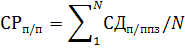 СРп/п - степень реализации подпрограммы (ведомственной целевой программы, основного мероприятия);СДп/ппз ~ степень достижения планового значения целевого показателя подпрограммы (ведомственной целевой программы, основного мероприятия);N - число целевых показателей подпрограммы (ведомственной целевой программы, основного мероприятия).Подпрограмма 1		1 = 3 / 3 = (1+1+1) / 3Подпрограмма 2		1 = 1 / 1При использовании данной формулы в случаях, если СДп/ппз>1, значение СДп/ппз принимается равным 1.6. Оценка эффективности реализации подпрограммы, (ведомственной целевой программы, основного мероприятия)6.1. Эффективность реализации подпрограммы (ведомственной целевой программы, основного мероприятия) оценивается в зависимости от значений оценки степени реализации подпрограммы (ведомственной целевой программы, основного мероприятия) и оценки эффективности использования средств местного бюджета по следующей формуле:ЭРп/п = СРп/п * Эис, где:ЭРп/п - эффективность реализации подпрограммы (ведомственной целевой программы, основного мероприятия);СРп/п - степень реализации подпрограммы (ведомственной целевой программы, основного мероприятия);Эис - эффективность использования бюджетных средств (либо - по решению координатора муниципальной программы - эффективность использования финансовых ресурсов на реализацию подпрограммы (ведомственной целевой программы, основного мероприятия).Подпрограмма 1		1,01 = 1 * 1,01Подпрограмма 2		1,01 = 1 * 1,016.2. Эффективность реализации подпрограммы (ведомственной целевой программы, основного мероприятия) признается высокой в случае, если значение ЭРп/п составляет не менее 0,9.Подпрограмма 1		ЭРп/п = 1,01Подпрограмма 2		ЭРп/п = 1,01Эффективность реализации подпрограммы (ведомственной целевой программы, основного мероприятия) признается средней в случае, если значение ЭРп/п составляет не менее 0,8.Эффективность реализации подпрограммы (ведомственной целевой программы, основного мероприятия) признается удовлетворительной в случае, если значение ЭРп/п составляет не менее 0,7.В остальных случаях эффективность реализации подпрограммы (ведомственной целевой программы, основного мероприятия) признается неудовлетворительной.7. Оценка степени достижения целей и решения задач муниципальной программы7.1. Для оценки степени достижения целей и решения задач (далее - степень реализации) муниципальной программы определяется степень достижения плановых значений каждого целевого показателя, характеризующего цели и задачи муниципальной программы.7.2. Степень достижения планового значения целевого показателя, характеризующего цели и задачи муниципальной программы, рассчитывается по следующим формулам:для целевых показателей, желаемой тенденцией развития которых является увеличение значений:СДмппз = ЗПмпф / ЗПмпп,1 = 1,08 = 23,9 / 22,11 = 1,03 = 34,3 / 33,21 = 1,02 = 327 / 3201 = 1,08 = 2700,3 / 2500,0для целевых показателей, желаемой тенденцией развития которых является снижение значений:СДмппз = ЗПмпп / ЗПмпф, гдеСДмппз - степень достижения планового значения целевого показателя, характеризующего цели и задачи муниципальной программы;ЗПмпф - значение целевого показателя, характеризующего цели и задачи муниципальной программы, фактически достигнутое на конец отчетного периода;ЗПмпп - плановое значение целевого показателя, характеризующего цели и задачи муниципальной программы.7.3. Степень реализации муниципальной программы рассчитывается по формуле: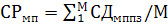 1 = 4 / 4 = (1+1+1+1) / 4    , где:СРмп - степень реализации муниципальной программы;СДмппз - степень достижения планового значения целевого показателя (индикатора), характеризующего цели и задачи муниципальной программы;М - число целевых показателей, характеризующих цели и задачи муниципальной программы.При использовании данной формулы в случаях, если СДмппз>1, значение СДмппз принимается равным 1.8. Оценка эффективности реализации муниципальной программы8.1. Эффективность реализации муниципальной программы оценивается в зависимости от значений оценки степени реализации муниципальной программы и оценки эффективности реализации входящих в нее подпрограмм (ведомственных целевых программ, основных мероприятий) по следующей формуле: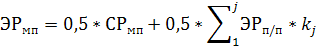 1 = 1,005 = 0,5 + 0,505 = 0,5 * 1 + 0,5 * (1,01*0,30 + 1,01*0,70), где:ЭРмп - эффективность реализации муниципальной программы;СРмп - степень реализации муниципальной программы;ЭРп/п - эффективность реализации подпрограммы (ведомственной целевой программы, основного мероприятия);kj - коэффициент значимости подпрограммы (ведомственной целевой программы, основного мероприятия) для достижения целей муниципальной программы, определяемый в методике оценки эффективности реализации муниципальной программы ее координатором. По умолчанию kj определяется по формуле:kj = Фj / Ф0,30 = 413,6 / 1387,0             0,70 = 973,4 / 1387,0    ,    где:Фj - объем фактических расходов из местного бюджета (кассового исполнения) на реализацию j-той подпрограммы (ведомственной целевой программы, основного мероприятия) в отчетном году;Ф - объем фактических расходов из местного бюджета (кассового исполнения) на реализацию муниципальной программы;j - количество подпрограмм (ведомственных целевых программ, основных мероприятий).8.2. Эффективность реализации муниципальной программы признается высокой в случае, если значение ЭРмп составляет не менее 0,90.Эффективность реализации муниципальной программы признается средней в случае, если значение ЭРмп, составляет не менее 0,80.Эффективность реализации муниципальной программы признается удовлетворительной в случае, если значение ЭРмп составляет не менее 0,70.В остальных случаях эффективность реализации муниципальной программы признается неудовлетворительной.Вывод: эффективность реализации муниципальной программы «Экономическое развитие и инновационная экономика муниципального образования Каневской район на 2019-2024 годы» по итогам 2019 года признается высокой и равна коэффициенту 1.Заведующий сектором инвестиционнойполитики управления экономики администрациимуниципального образования Каневской район                           Н.В. СавченкоЗаведующий сектором инвестиционнойполитики управления экономики администрациимуниципального образования Каневской район
                                                                                                                             Н.В. Савченко